Year 2  Spelling List – Autumn 2    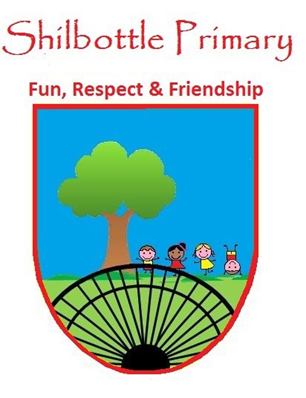 Dear parents/carers,Below is a copy of the spellings which will be tested this half term.  There will be a general spelling rule each week with 3 high frequency words at the end.  These words will no longer be placed into books on a weekly basis and therefore this list should be kept in a safe place.  You may also find it useful to take a photo on a smartphone to keep a record of the words which will enable you to support your child’s learning beyond the home.  A copy of these words will also be available from the school website should you need to replace them. Many thanks for your continued support.Week 1Test date 5th NovemberWeek 2Test date 12th NovemberWeek 3Test date 19th NovembershyskytrycryreplyterrifymultiplybutterflywhyrelySpelling rule: igh sound spelt with a ystoppingshoppingslippingchattingnoddingbeginningdroppingrunningskippinggrippingSpelling rule: adding the suffix ing when the word ends in a short vowel sound and a consonantmakingbakingsmilingslidingshiningshadingticklingchucklingwritingracingSpelling rule: adding the suffix ing when the word ends in eWeek 4Test date 26th NovemberWeek 6Test date 3rd DecemberWeek 7Test date 10th DecemberjoinjacketgentlegiantlargefringechargebadgebridgehedgeSpelling rule: the j sound spelt with a j, g, ge, dgewantwashwaswatchwandsquatquarrelquantitysquashqualitySpelling rule: the o sound spelt with an a after qu and w paintedhuntedjumpedpoppedhuggedshoppedhummedskippedslippedclappedSpelling rule: adding the suffix edThe last test on 24th October will be a combination of all the wordsThe last test on 24th October will be a combination of all the wordsThe last test on 24th October will be a combination of all the words